
                                 Province of the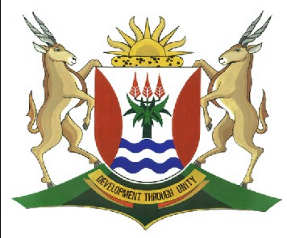 EASTERN CAPEEDUCATIONDIRECTORATE SENIOR CURRICULUM MANAGEMENT (SEN-FET)HOME SCHOOLING SELF-STUDY WORKSHEET ANSWER SHEETMEMORANDUMQUESTION 1HOW DID STEVE BIKO AND THE BLACK CONSCIOUSNESS MOVEMENT CHALLENGE THE APARTHEID GOVERNMENT IN THE 1970s?ACTIVITY 1          31/03/20201.1[Explanation of historical concepts from Source 1A – L1]	(a)	Black ConsciousnessA philosophy that advocates black pride and valuesBlack people must rid themselves from the shackles of inferiorityBlack people should free themselves from the chains of oppressionBlack people must empower themselves by taking responsibility for their own struggleAny other relevant response	(Any 1 x 2)  (2)	(b)	LiberationGaining freedom from the oppression of the apartheid government in the 1990s in South AfricaSetting black people free from oppression – apartheid Any other relevant response	(Any 1 x 2)  (2)1.1.2	[Extraction of evidence from Source 1A – L1]Black people should develop a pride in being black.Black people should free themselves from the feelings of inferiority.Black people should develop a self-confidence to determine their own future.		(1 x 2)  (2)[Interpretation of evidence from Source 1A – L2]Encouraged self-reliance among black peopleTo co-ordinate BC activitiesAny other relevant response	  (Any 1 x 2)  (2) [Ascertaining the usefulness of evidence from Source 1A – L3]	The source is useful because:It highlights the aims and ideas of Black ConsciousnessIt helps us understand the reasons for the establishment of BPCIt explains the impact it had on the youth of 1976Any other relevant response	(Any 2 x 2)  (4)ACTIVITY 2     			31/03/20201.2[Extraction of evidence from Source 1B – L1]Pretoria Central prison  (1 x 1)  (1)	[Extraction of evidence from Source 1B – L1]‘As Biko was the twentieth person to die in police custody’	(1 x 1)  (1)[Extraction of evidence from Source 1B – L2]Hunger strike	(1 x 1)  (1)[Interpretation of evidence from Source 1B – L2]Biko was extremely fit when he was arrested.The autopsy was done in front of them and they probably saw the bruises and that he was assaulted before he was transported.The police had enough reason to cover up Biko’s death because Biko became a martyr.The newspaper article indicated that Biko died from head injuries.Any other relevant response	(Any 2 x 2)  (4)[Interpretation of evidence from Source 1B – L2]Jimmy knew that he was telling lies.He acted on instructions from someone higher.Shows how arrogant he was and thought the public did not deserve to knowAny other relevant response	 (Any 2 x 2)  (4)ACTIVITY 3     			01/04/20201.31.3.1	[Interpretation of evidence from Source 1C – L2]Biko is free from oppression – the broken chains Biko is hailed as a very important freedom fighter – poster made as a tributeBiko united the black society – the headline ‘Biko and Solidarity’Biko was revered my many people – tributeAny other relevant response	 (Any 2 x 2)  (4)1.3.2	[Analysing of information from Source 1C – L2]Biko is free from the chains of oppression.Emphasising the fact that he (Biko) is free – the very same apartheid government that oppressed him freed him by killing him.Biko broke free because he freed his mind first before challenging the apartheid government.He was a freedom fighter and fought for the liberation of all black South Africans.The chain emphasizes the difficulty experienced to gain this freedom. Any other relevant response	(Any 2 x 2)  (4)ACTIVITY 4        02/04/2020  1.4	[Comparison of Source 1A and 1C and explaining of support – L3]Source 1A mentions that black people should free themselves from the chains of oppression and in Source 1C shows that Biko is breaking free from the chains that hold him back from being free.Source 1A mentions the establishment of the Black People’s Convention and in Source 1C Biko is honoured for his role in the Black People’s Convention and it is mentioned on the pamphlet.Any other relevant response	   (2 x 2)  (4)ACTIVITY 5       03/04/20201.51.5.1	[Extraction of evidence from Source 1D – L1]‘widespread international coverage’	   (1 x 2)  (2)	1.5.2	[Extraction of evidence from Source 1D – L1]Smashed windowsSjambokked peopleFired teargas	(3 x 1)  (3)1.5.3	[Interpretation of evidence from Source 1D – L2]They were acting on orders from above.Frustrated because the mourners ignored the fact that they did not get permits for the buses but still planned to goCarrying out government policies – total strategyAny other relevant response	(Any 1 x 2)  (2)ACTIVITY 6   PARAGRAPH WRITING     04/04/2020  1.6	[Interpretation, synthesis and evaluation of evidence from relevant sources–l3]Biko urged the black people to free themselves from oppression. (Source1A)Biko united all blacks as he called on Africans, Coloureds and Indians. 
(Source 1A)Encouraged Blacks not to rely on White liberalism. (Source 1A)Encouraged Blacks to develop own structures for Blacks to break away from White structures. (Source 1A)Inspired the youth of 1970s to take action. (Source 1A)He was an outspoken leader. (Source 1B)Newspapers did their own investigations as an indication that they would not just accept what the Minister told them. (Source 1B) Newspapers supported each other in the fight against the government.AZAPO published posters to pay tribute to their late leader. (Source 1C)Mourners refused to change their plans about going to Biko’s funeral even though they did not receive permits for the buses. (Source 1D)Any other relevant response	(8)SUBJECTHistoryGRADE12DATE30 March – 03 
AprilTOPICBlack consciousness movementTERM 1REVISION(Please tick)TERM 2 CONTENT(Please tick)